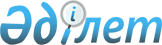 О внесении изменений в решение Жаксынского районного маслихата от 20 декабря 2012 года № 5С-12-1 "О бюджете Жаксынского района на 2013-2015 годы"
					
			Утративший силу
			
			
		
					Решение Жаксынского районного маслихата Акмолинской области от 21 февраля 2013 года № 5ВС-13-1. Зарегистрировано Департаментом юстиции Акмолинской области 06 марта 2013 года № 3667. Утратило силу в связи с истечением срока применения - (письмо Жаксынского районного маслихата Акмолинской области от 16 мая 2014 года № 91)      Сноска. Утратило силу в связи с истечением срока применения - (письмо Жаксынского районного маслихата Акмолинской области от 16.05.2014 № 91).      Примечание РЦПИ:

      В тексте документа сохранена пунктуация и орфография оригинала.

      В соответствии с подпунктом 4 пункта 2, пунктом 4 статьи 106 Бюджетного Кодекса Республики Казахстан от 4 декабря 2008 года, статьей 6 Закона Республики Казахстан от 23 января 2001 года «О местном государственном управлении и самоуправлении в Республике Казахстан», Жаксынский районный маслихат РЕШИЛ:



      1. Внести в решение Жаксынского районного маслихата «О бюджете Жаксынского района на 2013-2015 годы» от 20 декабря 2012 года № 5С-12-1 (зарегистрировано в Реестре государственной регистрации нормативных правовых актов № 3586, опубликовано 11 января 2013 года в районной газете «Жаксынский вестник») следующие изменения:



      пункт 1 изложить в новой редакции:



      «1. Утвердить бюджет района на 2013-2015 годы согласно приложениям 1, 2 и 3 соответственно, в том числе на 2013 год в следующих объемах:



      1) доходы – 2246616 тысяч тенге, в том числе по:



      налоговым поступлениям – 321812 тысяч тенге;



      неналоговым поступлениям – 14811 тысяч тенге;



      поступлениям от продажи основного капитала – 2983 тысячи тенге;



      поступлениям трансфертов – 1907010 тысяч тенге;



      2) затраты – 2250184,4 тысяч тенге;



      3) чистое бюджетное кредитование – 6559 тысяч тенге, в том числе:



      бюджетные кредиты – 10386 тысяч тенге;



      погашение бюджетных кредитов – 3827 тысяч тенге;



      4) сальдо по операциям с финансовыми активами – 0 тысяч тенге:



      приобретение финансовых активов – 0 тысяч тенге;



      поступления от продажи финансовых активов государства – 0 тысяч тенге;



      5) дефицит (профицит) бюджета - - 10127,4 тысяч тенге;



      6) финансирование дефицита (использование профицита) бюджета – 10127,4 тысяч тенге.».



      Приложения 1, 4, 5, 7 к указанному решению изложить в новой редакции, согласно приложений 1, 2, 3, 4 к настоящему решению.



      2. Настоящее решение вступает в силу со дня государственной регистрации в Департаменте юстиции Акмолинской области и вводится в действие с 1 января 2013 года.      Председатель сессии

      районного маслихата                        Б.Джанадилов      Секретарь Жаксынского

      районного маслихата                        Б.Джанадилов      СОГЛАСОВАНО      Аким Жаксынского района                    И.Кабдугалиев

Приложение 1     

к решению Жаксынского 

районного маслихата  

от 21 февраля 2013 года

№ 5ВС-13-1       

Бюджет Жаксынского района на 2013 год

Приложение 2     

к решению Жаксынского 

районного маслихата  

от 21 февраля 2013 года

№ 5ВС-13-1       

Целевые трансферты и бюджетные кредиты из республиканского бюджета на 2013 год

Приложение 3     

к решению Жаксынского 

районного маслихата  

от 21 февраля 2013 года

№ 5ВС-13-1       

Целевые трансферты из областного бюджета бюджетам районов (городов областного значения) на 2013 год

Приложение 4     

к решению Жаксынского 

районного маслихата  

от 21 февраля 2013 года

№ 5ВС-13-1       

Перечень бюджетных программ поселков, аулов (сел), аульных (сельских) округов на 2013 год
					© 2012. РГП на ПХВ «Институт законодательства и правовой информации Республики Казахстан» Министерства юстиции Республики Казахстан
				КатегорияКатегорияКатегорияКатегорияСуммаКлассКлассКлассСуммаПодклассПодклассСуммаНАИМЕНОВАНИЕСуммаI. ДОХОДЫ22466161Налоговые поступления32181201Подоходный налог127232Индивидуальный подоходный налог1272303Социальный налог152401Социальный налог15240104Налоги на собственность1445251Налоги на имущество1101693Земельный налог22484Налог на транспортные средства236085Единый земельный налог850005Внутренние налоги на товары, работы и услуги104782Акцизы12023Поступления за использование природных и других ресурсов48404Сборы за ведение предпринимательской и профессиональной деятельности443608Обязательные платежи, взимаемые за совершение юридически значимых действий и (или) выдачу документов уполномоченными на то государственными органами или должностными лицами16851Государственная пошлина16852Неналоговые поступления1481101Доходы от государственной собственности2853Дивиденды на государственные пакеты акций, находящиеся в государственной собственности55Доходы от аренды имущества, находящегося в государственной собственности2747Вознаграждения по кредитам, выданным из государственного бюджета602Поступления от реализации товаров (работ, услуг) государственными учреждениями, финансируемыми из государственного бюджета181Поступления от реализации товаров (работ, услуг) государственными учреждениями, финансируемыми из государственного бюджета1804Штрафы, пени, санкции, взыскания, налагаемые государственными учреждениями, финансируемыми из государственного бюджета, а также содержащимися и финансируемыми из бюджета (сметы расходов) Национального Банка Республики Казахстан142211Штрафы, пени, санкции, взыскания, налагаемые государственными учреждениями, финансируемыми из государственного бюджета, а также содержащимися и финансируемыми из бюджета (сметы расходов) Национального Банка Республики Казахстан за исключением поступлений от организаций нефтяного сектора1422106Прочие неналоговые поступления2871Прочие неналоговые поступления2873Поступления от продажи основного капитала298303Продажа земли и нематериальных активов29831Продажа земли29052Продажа нематериальных активов784Поступления трансфертов190701002Трансферты из вышестоящих органов государственного управления19070102Трансферты из областного бюджета1907010Функциональная группаФункциональная группаФункциональная группаФункциональная группаСуммаАдминистратор бюджетных программАдминистратор бюджетных программАдминистратор бюджетных программСуммаПрограммаПрограммаСуммаНАИМЕНОВАНИЕСуммаII. ЗАТРАТЫ2250184,401Государственные услуги общего характера197351,1112Аппарат маслихата района (города областного значения)12997001Услуги по обеспечению деятельности маслихата района (города областного значения)123193Капитальные расходы государственного органа678122Аппарат акима района (города областного значения)53223001Услуги по обеспечению деятельности акима района (города областного значения)53223123Аппарат акима района в городе, города районного значения, поселка, аула (села), аульного (сельского) округа112131,1001Услуги по обеспечению деятельности акима района в городе, города районного значения, поселка, аула (села), аульного (сельского) округа112131,1459Отдел экономики и финансов района (города областного значения)19000001Услуги по реализации государственной политики в области формирования и развития экономической политики, государственного планирования, исполнения бюджета и управления коммунальной собственностью района (города областного значения)18525003Проведение оценки имущества в целях налогообложения329015Капитальные расходы государственного органа14602Оборона7666122Аппарат акима района (города областного значения)7666005Мероприятия в рамках исполнения всеобщей воинской обязанности2587006Предупреждение и ликвидация чрезвычайных ситуаций масштаба района (города областного значения)507904Образование1337338,3464Отдел образования района (города областного значения)1336157,0001Услуги по реализации государственной политики на местном уровне в области образования7663003Общеобразовательное обучение1151700,4005Приобретение и доставка учебников, учебно-методических комплексов для государственных учреждений образования района (города областного значения)10381006Дополнительное образование для детей24243009Обеспечение деятельности организаций дошкольного воспитания и обучения43413015Ежемесячная выплата денежных средств опекунам (попечителям) на содержание ребенка сироты (детей-сирот), и ребенка (детей), оставшегося без попечения родителей12100018Организация профессионального обучения11780,6020Обеспечение оборудованием, программным обеспечением детей-инвалидов, обучающихся на дому1600040Реализация государственного образовательного заказа в дошкольных организациях образования31184067Капитальные расходы подведомственных государственных учреждений и организаций42092467Отдел строительства района (города областного значения)1181,337Строительство и реконструкция объектов образования1181,306Социальная помощь и социальное обеспечение85699451Отдел занятости и социальных программ района (города областного значения)85699001Услуги по реализации государственной политики на местном уровне в области обеспечения занятости и реализации социальных программ для населения17943002Программа занятости27536005Государственная адресная социальная помощь1067006Оказание жилищной помощи6684007Социальная помощь отдельным категориям нуждающихся граждан по решениям местных представительных органов10895010Материальное обеспечение детей–инвалидов, воспитывающихся и обучающихся на дому499011Оплата услуг по зачислению, выплате и доставке пособий и других социальных выплат648014Оказание социальной помощи нуждающимся гражданам на дому12462016Государственные пособия на детей до 18 лет6274017Обеспечение нуждающихся инвалидов обязательными гигиеническими средствами и предоставление услуг специалистами жестового языка, индивидуальными помощниками в соответствии с индивидуальной программой реабилитации инвалида1691023Обеспечение деятельности центров занятости населения007Жилищно-коммунальное хозяйство338473,0464Отдел образования района (города областного значения)0026Ремонт объектов в рамках развития сельских населенных пунктов по Программе занятости 20200467Отдел строительства района (города областного значения)293355,0003Проектирование, строительство и (или) приобретение жилья государственного коммунального жилищного фонда28749,3004Проектирование, развитие, обустройство, и (или) приобретение инженерно-коммуникационной инфраструктуры39300,7058Развитие системы водоснабжения и водоотведения в сельских населенных пунктах225305123Аппарат акима района в городе, города районного значения, поселка, аула (села), аульного (сельского) округа20305008Освещение улиц населенных пунктов6850009Обеспечение санитарии населенных пунктов771011Благоустройство и озеленение населенных пунктов400014Организация водоснабжения населенных пунктов8684458Отдел жилищно-коммунального хозяйства, пассажирского транспорта и автомобильных дорог района (города областного значения)24813012Функционирование системы водоснабжения и водоотведения5592015Освещение улиц в населенных пунктах3440016Обеспечение санитарии населенных пунктов2207018Благоустройство и озеленение населенных пунктов1357408Культура, спорт, туризм и информационное пространство85917455Отдел культуры и развития языков (города областного значения)63909001Услуги по реализации государственной политики на местном уровне в области развития языков и культуры5456003Поддержка культурно-досуговой работы29950006Функционирование районных (городских) библиотек22911007Развитие государственного языка и других языков народа Казахстана4412032Капитальные расходы подведомственных государственных учреждений и организаций1180456Отдел внутренней политики района (города областного значения)10936001Услуги по реализации государственной политики на местном уровне в области информации, укрепления государственности и формирования социального оптимизма граждан6272002Услуги по проведению государственной информационной политики через газеты и журналы4377003Реализация мероприятий в сфере молодежной политики287465Отдел физической культуры и спорта района (города областного значения)10952001Услуги по реализации государственной политики на местном уровне в сфере физической культуры и спорта6464006Проведение спортивных соревнований на районном (города областного значения) уровне1547007Подготовка и участие членов сборных команд района (города областного значения) по различным видам спорта на областных спортивных соревнованиях2941467Отдел строительства района (города областного значения)1208Развитие объектов спорта и туризма12010Сельское, водное, лесное, рыбное хозяйство, особоохраняемые природные территории, охрана окружающей среды и животного мира, земельные отношения66077477Отдел сельского хозяйства и земельных отношений района (города областного значения)16315001Услуги по реализации государственной политики на местном уровне в сфере сельского хозяйства и земельных отношений14642003Капитальные расходы государственного органа0010Организация работ по зонированию земель1673459Отдел экономики и финансов района (города областного значения)3633099Реализация мер по оказанию социальной поддержки специалистов3633473Отдел ветеринарии района (города областного значения)46129001Услуги по реализации государственной политики на местном уровне в сфере ветеринарии6795011Проведение противоэпизоотических мероприятий3933411Промышленность, архитектурная, градостроительная и строительная деятельность20729467Отдел строительства района (города областного значения)7738001Услуги по реализации государственной политики на местном уровне в области строительства7738468Отдел архитектуры и градостроительства района (города областного значения)12991001Услуги по реализации государственной политики в области архитектуры и градостроительства на местном уровне5427003Разработка схем градостроительного развития территории района и генеральных планов населенных пунктов756412Транспорт и коммуникации0123Аппарат акима района в городе, города районного значения, поселка, аула (села), аульного (сельского) округа8177013Обеспечение функционирования автомобильных дорог в городах районного значения, поселках, аулах (селах), аульных (сельских) округах8177458Отдел жилищно-коммунального хозяйства, пассажирского транспорта и автомобильных дорог района (города областного значения)65353023Обеспечение функционирования автомобильных дорог6535313Прочие37398459Отдел экономики и финансов района (города областного значения)596812Резерв местного исполнительного органа района (города областного значения)5968458Отдел жилищно-коммунального хозяйства, пассажирского транспорта и автомобильных дорог района (города областного значения)8784001Услуги по реализации государственной политики на местном уровне в области жилищно-коммунального хозяйства, пассажирского транспорта и автомобильных дорог8784469Отдел предпринимательства района (города областного значения)6553001Услуги по реализации государственной политики на местном уровне в области развития предпринимательства и промышленности6230003Поддержка предпринимательской деятельности854Капитальные расходы государственного органа238123Аппарат акима района в городе, города районного значения, поселка, аула (села), аульного (сельского) округа16093040Реализация мер по содействию экономическому развитию регионов в рамках Программы «Развитие регионов»1609314Обслуживание долга6459Отдел экономики и финансов района (города областного значения)6021Обслуживание долга местных исполнительных органов по выплате вознаграждений и иных платежей по займам из областного бюджета6III. ЧИСТОЕ БЮДЖЕТНОЕ КРЕДИТОВАНИЕ6559Бюджетные кредиты1038610Сельское, водное, лесное, рыбное хозяйство, особоохраняемые природные территории, охрана окружающей среды и животного мира, земельные отношения10386459Отдел экономики и финансов района (города областного значения)10386018Бюджетные кредиты для реализации мер социальной поддержки специалистов10386Погашение бюджетных кредитов38275Погашение бюджетных кредитов38271Погашение бюджетных кредитов3827001Погашение бюджетных кредитов, выданных из государственного бюджета3827ІV. САЛЬДО ПО ОПЕРАЦИЯМ С ФИНАНСОВЫМИ АКТИВАМИ0V. ДЕФИЦИТ БЮДЖЕТА-10127,4VI. ФИНАНСИРОВАНИЕ ДЕФИЦИТА БЮДЖЕТА10127,4НаименованиеСумма, тысяч тенге12Всего423 314Целевые текущие трансферты129 753в том числе:Отдел ветеринарии района39 334На проведение противоэпизоотических мероприятий39 334Отдел экономики и финансов района3 633На реализацию мер социальной поддержки специалистов3 633Аппарат акима района в городе, города районного значения, поселка, аула (села), аульного (сельского) округа16 093На реализацию мер по содействию экономическому развитию регионов в рамках Программы «Развитие регионов»16 093Отдел образования района70 693На реализацию государственного образовательного заказа в дошкольных организациях образования31 184На реализацию Государственной программы развития образования в Республике Казахстан на 2011-2020 годы, в том числе:5 697оснащение учебным оборудованием кабинетов физики, химии и биологии в государственных учреждениях основного среднего и общего среднего образования4 097обеспечение оборудованием, программным обеспечением детей-инвалидов, обучающихся на дому1 600На ежемесячную выплату денежных средств опекунам (попечителям) на содержание ребенка-сироты (детей-сирот), и ребенка (детей), оставшегося без попечения родителей12 100На увеличение размера доплаты за квалификационную категорию учителям школ и воспитателям дошкольных организаций образования16 501На повышение оплаты учителям, прошедшим повышение квалификации по трехуровневой системе5 211Целевые трансферты на развитие283 175в том числе:Отдел строительства района283 175На проектирование, строительство и (или) приобретение жилья коммунального жилищного фонда28 633На проектирование, развитие, обустройство, и (или) приобретение инженерно-коммуникационной инфраструктуры39 167На развитие системы водоснабжения в сельских населенных пунктах215 375Бюджетные кредиты10 386в том числе:Отдел экономики и финансов района10 386Бюджетные кредиты местным исполнительным органам для реализации мер социальной поддержки специалистов10 386НаименованиеСумма, тысяч тенге12Всего75 549Целевые текущие трансферты65 619в том числе:Аппарат акима района7 460На проведение выборов акимов городов районного значения, сельских округов7 460Отдел образования района23 995На противопожарные мероприятия23 995Отдел занятости и социальных программ района4 164На оказание социальной помощи участникам и инвалидам Великой отечественной войны на расходы за коммунальные услуги и абонентской платы за услуги телефонной связи564На оплату за учебу в колледжах студентам из малообеспеченных семей Акмолинской области и многодетных семей сельской местности Акмолинской области3 600Отдел жилищно-коммунального хозяйства, пассажирского транспорта и автомобильных дорог30 000На ремонт автомобильных дорог30 000Целевые трансферты на развитие9 930в том числе:Отдел строительства района9 930На развитие системы водоснабжения в сельских населенных пунктах9 930Функциональная группаФункциональная группаФункциональная группаФункциональная группаФункциональная группаСуммаФункциональная подгруппаФункциональная подгруппаФункциональная подгруппаФункциональная подгруппаСуммаАдминистратор бюджетных программАдминистратор бюджетных программАдминистратор бюджетных программСуммаПрограммаПрограммаСумма111123156 706,11123Аппарат акима села Жаксы Жаксынского района23488001Услуги по обеспечению деятельности акима района в городе, города районного значения, поселка, аула (села), аульного (сельского) округа11739008Освещение улиц населенных пунктов3038009Обеспечение санитарии населенных пунктов572013Обеспечение функционирования автомобильных дорог в городах районного значения, поселках, аулах (селах), аульных (сельских) округах3306040Реализация мер по содействию экономическому развитию регионов в рамках Программы "Развитие регионов"48331123Аппарат акима села Белагаш Жаксынского района8891001Услуги по обеспечению деятельности акима района в городе, города районного значения, поселка, аула (села), аульного (сельского) округа6597008Освещение улиц населенных пунктов537011Благоустройство и озеленение населенных пунктов271013Обеспечение функционирования автомобильных дорог в городах районного значения, поселках, аулах (селах), аульных (сельских) округах198014Организация водоснабжения населенных пунктов460040Реализация мер по содействию экономическому развитию регионов в рамках Программы "Развитие регионов"8281123Аппарат акима Беловодского сельского округа Жаксынского района8087001Услуги по обеспечению деятельности акима района в городе, города районного значения, поселка, аула (села), аульного (сельского) округа6181011Благоустройство и озеленение населенных пунктов271013Обеспечение функционирования автомобильных дорог в городах районного значения, поселках, аулах (селах), аульных (сельских) округах285014Организация водоснабжения населенных пунктов460040Реализация мер по содействию экономическому развитию регионов в рамках Программы "Развитие регионов"8901123Аппарат акима Жанакийминского сельского округа Жаксынского района17824001Услуги по обеспечению деятельности акима района в городе, города районного значения, поселка, аула (села), аульного (сельского) округа12112008Освещение улиц населенных пунктов2383009Обеспечение санитарии населенных пунктов199011Благоустройство и озеленение населенных пунктов487013Обеспечение функционирования автомобильных дорог в городах районного значения, поселках, аулах (селах), аульных (сельских) округах481040Реализация мер по содействию экономическому развитию регионов в рамках Программы "Развитие регионов"21621123Аппарат акима Запорожского сельского округа Жаксынского района11329001Услуги по обеспечению деятельности акима района в городе, города районного значения, поселка, аула (села), аульного (сельского) округа8786011Благоустройство и озеленение населенных пунктов271013Обеспечение функционирования автомобильных дорог в городах районного значения, поселках, аулах (селах), аульных (сельских) округах285040Реализация мер по содействию экономическому развитию регионов в рамках Программы "Развитие регионов"19871123Аппарат акима села Киевское Жаксынского района8620,2001Услуги по обеспечению деятельности акима района в городе, города районного значения, поселка, аула (села), аульного (сельского) округа6523,2008Освещение улиц населенных пунктов384011Благоустройство и озеленение населенных пунктов272013Обеспечение функционирования автомобильных дорог в городах районного значения, поселках, аулах (селах), аульных (сельских) округах429014Организация водоснабжения населенных пунктов460040Реализация мер по содействию экономическому развитию регионов в рамках Программы "Развитие регионов"5521123Аппарат акима Кайрактинского сельского округа Жаксынского района8743001Услуги по обеспечению деятельности акима района в городе, города районного значения, поселка, аула (села), аульного (сельского) округа6978011Благоустройство и озеленение населенных пунктов272013Обеспечение функционирования автомобильных дорог в городах районного значения, поселках, аулах (селах), аульных (сельских) округах285014Организация водоснабжения населенных пунктов950040Реализация мер по содействию экономическому развитию регионов в рамках Программы "Развитие регионов"2581123Аппарат акима Калининского сельского округа Жаксынского района8513001Услуги по обеспечению деятельности акима района в городе, города районного значения, поселка, аула (села), аульного (сельского) округа6265011Благоустройство и озеленение населенных пунктов272013Обеспечение функционирования автомобильных дорог в городах районного значения, поселках, аулах (селах), аульных (сельских) округах285014Организация водоснабжения населенных пунктов1047Реализация мер по содействию экономическому развитию регионов в рамках Программы "Развитие регионов"6441123Аппарат акима Кызылсайского сельского округа Жаксынского района9532001Услуги по обеспечению деятельности акима района в городе, города районного значения, поселка, аула (села), аульного (сельского) округа6216008Освещение улиц населенных пунктов124011Благоустройство и озеленение населенных пунктов271013Обеспечение функционирования автомобильных дорог в городах районного значения, поселках, аулах (селах), аульных (сельских) округах426014Организация водоснабжения населенных пунктов1967040Реализация мер по содействию экономическому развитию регионов в рамках Программы "Развитие регионов"5281123Аппарат акима Новокиенского сельского округа Жаксынского района8642001Услуги по обеспечению деятельности акима района в городе, города районного значения, поселка, аула (села), аульного (сельского) округа6623008Освещение улиц населенных пунктов384011Благоустройство и озеленение населенных пунктов327013Обеспечение функционирования автомобильных дорог в городах районного значения, поселках, аулах (селах), аульных (сельских) округах229014Организация водоснабжения населенных пунктов460040Реализация мер по содействию экономическому развитию регионов в рамках Программы "Развитие регионов"6191123Аппарат акима села Подгорное Жаксынского района7610001Услуги по обеспечению деятельности акима района в городе, города районного значения, поселка, аула (села), аульного (сельского) округа6027011Благоустройство и озеленение населенных пунктов271013Обеспечение функционирования автомобильных дорог в городах районного значения, поселках, аулах (селах), аульных (сельских) округах285014Организация водоснабжения населенных пунктов460040Реализация мер по содействию экономическому развитию регионов в рамках Программы "Развитие регионов"5671123Аппарат акима Ишимского сельского округа Жаксынского района10040,9001Услуги по обеспечению деятельности акима района в городе, города районного значения, поселка, аула (села), аульного (сельского) округа8297,9011Благоустройство и озеленение населенных пунктов272013Обеспечение функционирования автомобильных дорог в городах районного значения, поселках, аулах (селах), аульных (сельских) округах396040Реализация мер по содействию экономическому развитию регионов в рамках Программы "Развитие регионов"10751123Аппарат акима Тарасовского сельского округа Жаксынского района7916001Услуги по обеспечению деятельности акима района в городе, города районного значения, поселка, аула (села), аульного (сельского) округа6353011Благоустройство и озеленение населенных пунктов271013Обеспечение функционирования автомобильных дорог в городах районного значения, поселках, аулах (селах), аульных (сельских) округах429014Организация водоснабжения населенных пунктов460040Реализация мер по содействию экономическому развитию регионов в рамках Программы "Развитие регионов"4031123Аппарат акима Терсаканского сельского округа Жаксынского района8363001Услуги по обеспечению деятельности акима района в городе, города районного значения, поселка, аула (села), аульного (сельского) округа7299011Благоустройство и озеленение населенных пунктов272013Обеспечение функционирования автомобильных дорог в городах районного значения, поселках, аулах (селах), аульных (сельских) округах42940Реализация мер по содействию экономическому развитию регионов в рамках Программы "Развитие регионов"3631123Аппарат акима села Чапаевское Жаксынского района9107001Услуги по обеспечению деятельности акима района в городе, города районного значения, поселка, аула (села), аульного (сельского) округа6134011Благоустройство и озеленение населенных пунктов200013Обеспечение функционирования автомобильных дорог в городах районного значения, поселках, аулах (селах), аульных (сельских) округах429014Организация водоснабжения населенных пунктов1960040Реализация мер по содействию экономическому развитию регионов в рамках Программы "Развитие регионов"384